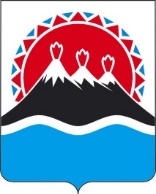 МИНИСТЕРСТВО ЭКОНОМИЧЕСКОГО РАЗВИТИЯКАМЧАТСКОГО КРАЯПРИКАЗПРИКАЗЫВАЮ:Внести в приказ Министерства экономического развития Камчатского края от 08.06.2023 № 11-Н «Об утверждении Порядка проведения конкурсного отбора органов местного самоуправления муниципальных образований в Камчатском крае для получения субсидии на реализацию мероприятий, направленных на создание условий для развития объектов многоформатной торговли, в том числе ярмарочной торговли» следующие изменения:Преамбулу изложить в следующей редакции: «В соответствии с частью 14 Порядка предоставления и распределения субсидии местным бюджетам в целях создания условий для развития объектов многоформатной торговли, в том числе ярмарочной торговли в рамках комплекса процессных мероприятий «Обеспечение доступности товаров для потребителей в Камчатском крае», действующего в рамках государственной программы Камчатского края «Развитие экономики и внешнеэкономической деятельности Камчатского края, утвержденной постановлением Правительства Камчатского края от 28.12.2023 № 711-П».Порядок проведения конкурсного отбора органов местного самоуправления муниципальных образований в Камчатском крае для получения субсидии на реализацию мероприятий, направленных на создание условий для развития объектов многоформатной торговли, в том числе ярмарочной торговли, изложить в редакции согласно приложению 1 к настоящему приказу.Приложение к Порядку проведения конкурсного отбора органов местного самоуправления муниципальных образований в Камчатском крае для получения субсидии на реализацию мероприятий, направленных на создание условий для развития объектов многоформатной торговли, в том числе ярмарочной торговли, изложить в редакции согласно приложению 2 к настоящему приказу.Приложение 1 к приказу Министерства экономического развития Камчатского края«Приложение к приказу Министерства экономического развития Камчатского краяот 08.06.2023 № 11-НПорядокпроведения конкурсного отбора органов местного самоуправления муниципальных образований в Камчатском крае для получения субсидии на реализацию мероприятий, направленных на создание условий для развития объектов многоформатной торговли, в том числе ярмарочной торговли (далее – Порядок) 1. Настоящий Порядок разработан в соответствии с частью 14 Порядка предоставления и распределения субсидии местным бюджетам в целях создания условий для развития объектов многоформатной торговли, в том числе ярмарочной торговли в рамках комплекса процессных мероприятий «Обеспечение доступности товаров для потребителей в Камчатском крае», действующего в рамках государственной программы Камчатского края «Развитие экономики и внешнеэкономической деятельности Камчатского края, утвержденной постановлением Правительства Камчатского края от 28.12.2023 № 711-П (далее соответственно – Порядок субсидирования, Госпрограмма), и устанавливает перечень, формы, срок, порядок предоставления органами местного самоуправления муниципальных образований в Камчатском крае документов и порядок их рассмотрения для предоставления субсидии местным бюджетам на реализацию мероприятий, направленных на создание условий для развития объектов многоформатной торговли, в том числе ярмарочной торговли (далее – субсидия). 2. Организатор проведения конкурсного отбора – Министерство экономического развития Камчатского края (далее – Министерство).3. Участниками конкурсного отбора являются органы местного самоуправления муниципальных образований в Камчатском крае (далее – муниципальные образования), подавшие для участия в конкурсном отборе заявки о предоставлении субсидии в очередном финансовом году и плановом периоде по форме согласно приложению к настоящему Порядку, а также прилагаемые к ним документы (далее – заявки). 4. Министерство:1) определяет дату проведения конкурсного отбора;2) размещает на официальном сайте Министерства в информационно-телекоммуникационной сети «Интернет» (далее – официальный сайт Министерства) извещение о начале приема заявок на конкурсный отбор (далее – извещение);3) принимает и регистрирует заявки в срок не менее 10 рабочих дней со дня опубликования извещения;4) назначает дату заседания конкурсной комиссии по проведению конкурсного отбора, состав которой утверждается приказом Министерства (далее – конкурсная комиссия);5) публикует результаты конкурсного отбора на официальном сайте Министерства.5. В извещении указываются:1) место проведения конкурсного отбора;2) срок начала и окончания приема заявок;3) способ подачи муниципальным образованием заявок;4) перечень документов, прилагаемых к заявке;5) критерии отбора;6) контактные данные Министерства для обратной связи.6. Для участия в конкурсном отборе муниципальные образования предоставляют в Министерство, расположенное по адресу: 683001, 
г. Петропавловск-Камчатский, ул. Ленинская, д. 18, кабинет 1, документы в соответствии с перечнем, указанным в заявке.7. Документы, указанные в части 6 настоящего Порядка, направляются в Министерство посредством системы электронного документооборота – Государственной информационной системы Камчатского края «Единая система электронного документооборота Камчатского края» (далее – ГИС «ЕСЭД») с последующим представлением оригиналов документов на бумажном носителе не позднее даты окончания срока подачи заявок, указанной в извещении.8. Регистрация документов, указанных в части 6 настоящего Порядка, осуществляется сотрудником Министерства в день приема и в порядке поступления в Министерство в ГИС «ЕСЭД» при их подаче.9. Муниципальное образование несет ответственность за достоверность представляемых на конкурсный отбор документов, предусмотренных частью 6 настоящего Порядка, в соответствии с действующим законодательством Российской Федерации.10. Документы, предусмотренные частью 6 настоящего Порядка: 1) за исключением одного экземпляра заявки, должны быть прошиты и пронумерованы, скреплены печатью (при наличии) и заверены подписью главы муниципального образования (или лицом, уполномоченным представлять интересы муниципального образования, с приложением документов, подтверждающих указанные полномочия (далее – уполномоченное лицо). Все копии документов должны быть заверены в установленном порядке;2) должны быть надлежащим образом оформлены и иметь необходимые для их идентификации реквизиты (дата выдачи, должность и подпись уполномоченного лица с расшифровкой, печать (при наличии), заполнены все требуемые сведения);3) не должны содержать недостоверной информации.11. Подчистки и исправления в формах и документах, предусмотренных частью 6 настоящего Порядка, не допускаются.12. По истечении срока приема заявок, указанного в извещении, регистрация заявок прекращается. 13. В случае, если до начала процедуры рассмотрения заявок не представлена ни одна заявка, отбор признается несостоявшимся.14. Муниципальные образования имеют право внести изменения в заявку при условии предоставления в Министерство уведомления об изменении заявки, подписанного лицом, уполномоченным на подписание заявки, до истечения срока приема заявок, указанного в извещении.15. Регистрация изменений в заявку производится Министерством в соответствии с частями 7 и 8 настоящего Порядка. 16. Уведомление о внесении изменений в заявку оформляется на бланке муниципального образования. К данному уведомлению прилагается перечень документов с внесенными изменениями, оформленных в соответствии с частями 10–11 настоящего Порядка.17. При неоднократном внесении изменений в заявку каждое такое изменение должно быть пронумеровано в порядке возрастания номера. В случае обнаружения противоречий между внесенными изменениями к рассмотрению принимается изменение с более поздней датой регистрации.18. После регистрации изменений к заявке они становятся ее неотъемлемой частью.19. Уведомление о внесении изменений в заявку, полученное после истечения установленного в извещении срока подачи заявок, конкурсной комиссией не рассматривается.20. Муниципальное образование не менее чем за 3 календарных дня до даты проведения конкурсного отбора вправе отозвать заявку, направив в Министерство уведомление об отзыве заявки в свободной форме, подписанное лицом, уполномоченным на подписание заявки. Заявка считается отозванной со дня получения Министерством уведомления об отзыве заявки.21. Конкурсный отбор документов, указанных в части 6 настоящего Порядка, проводится конкурсной комиссией в соответствии с настоящим Порядком и Положением о конкурсной комиссии по проведению конкурсного отбора документов органов местного самоуправления муниципальных образований в Камчатском крае для получения субсидии на создание условий для развития объектов многоформатной торговли, в том числе ярмарочной торговли, утвержденным Министерством. 22. Рассмотрение поступивших документов, указанных в части 6 настоящего Порядка, осуществляется конкурсной комиссией в соответствии с частью 13 Порядка субсидирования в течение 10 рабочих дней с даты окончания приема заявок, указанной в извещении. 23. Решение о предоставлении субсидии либо об отказе в предоставлении субсидии принимается открытым голосованием, простым большинством голосов членов конкурсной комиссии, и оформляется протоколом заседания конкурсной комиссии.24. По результатам конкурсного отбора муниципальному образованию направляется:1) уведомление о предоставлении муниципальному образованию субсидии, в случае принятия решения о предоставлении субсидии (выписка из протокола заседания конкурсной комиссии);2) уведомление с мотивированным пояснением, в случае принятия решения об отказе в предоставлении субсидии (выписка из протокола заседания конкурсной комиссии). 25. Основаниями для отказа в предоставлении субсидии являются:1) предоставление муниципальным образованием документов не в полном объеме, оформленных с нарушением пункта 1 части 10 настоящего Порядка, сроков или не соответствующих установленной форме;2) наличие в представленных документах недостоверных сведений;3) несоответствие муниципального образования критериям отбора муниципальных образований, установленным частью 13 Порядка субсидирования;4) несоблюдение уровня софинансирования, установленного частью 6 Порядка субсидирования.26. В случае принятия решения об отказе в предоставлении субсидии уведомление в соответствии с пунктом 2 части 24 настоящего Порядка направляется Министерством в муниципальное образование в течение 3 рабочих дней со дня принятия такого решения.27. Отказ в предоставлении субсидии не является препятствием для повторного обращения муниципального образования за предоставлением субсидии в случае устранения причин, послуживших основанием для принятия решения об отказе в предоставлении субсидии.28. В случае принятия решения о предоставлении муниципальному образованию субсидии (далее – получатель субсидии) Министерство в течение 30 рабочих дней со дня принятия такого решения заключает с получателем субсидии соглашение о предоставлении субсидии из краевого бюджета (далее – Соглашение).29. Соглашение заключается по форме, утвержденной Министерством финансов Камчатского края.30. Соглашение заключается на один финансовый год.31. Распределение субсидии между муниципальными образованиями осуществляется согласно части 22 Порядка субсидирования.32. Министерство перечисляет субсидию на счет получателя субсидии, реквизиты которого указаны в заявке, в соответствии с частью 20 Порядка субсидирования в течение 20 рабочих дней со дня утверждения распоряжения Правительства Камчатского края о перераспределении бюджетных ассигнований краевого бюджета, предусмотренных на финансовое обеспечение реализации мероприятий, направленных на создание условий для развития объектов многоформатной торговли, в том числе ярмарочной торговли, комплекса процессных мероприятий «Обеспечение доступности товаров для потребителей в Камчатском крае» Госпрограммы.     ».Приложение 2 к приказу Министерства экономического развития Камчатского края«Приложение к Порядкупроведения конкурсного отбора органов местного самоуправления муниципальных образований 
в Камчатском крае для получения субсидии на реализацию мероприятий, направленных на создание условий для развития объектов многоформатной торговли, в том числе ярмарочной торговлиФОРМАЗаявкана предоставление средств, источником финансового обеспечения которых является субсидия, из бюджета Камчатского края местному бюджету1. _____________________________________________________________(наименование муниципального образования)направляет настоящую заявку на предоставление субсидии из краевого бюджета в _______ году1 на софинансирование в рамках реализации государственной программы Камчатского края «Развитие экономики и внешнеэкономической деятельности Камчатского края», утвержденной постановлением Правительства Камчатского края от 28.12.2023 № 711-П, и мероприятий муниципальной программы, направленных на развитие многоформатной торговли, том числе ярмарочной:____________________________________________________________________(полное наименование муниципальной программы)2. Размер средств, необходимых на реализацию мероприятий по субсидированию в текущем году, составляет __________________ тыс. рублей, в том числе выделяемых из краевого бюджета__________________ тыс. рублей, что составляет _____ %.3. Размер софинансирования, заявленного на субсидирование мероприятия (ий) за счет средств местного бюджета ___________ тыс. рублей, что составляет _____ % от общего объема расходного обязательства муниципального образования. 4. Контактная информация об органе местного самоуправления: индекс___________, почтовый адрес ____________________________________, телефон (____) __________________, факс (__________) ___________________, 1 указывается год участия в отборе муниципальных образований электронная почта ___________________________________________________,лицо, ответственное за реализацию муниципальной программы ____________________________________________________________________ ____________________________________________________________________ (должность, Ф.И.О., телефон)5. Банковские реквизиты:КБК ___________________________________________________________ ИНН/КПП _________________________________________________________ ОКПО_______________________________________________________________ расчетный счет_______________________________________________________ банк получателя______________________________________________________корреспондентский счет_______________________________________________ БИК ________________________________________________________________ОКТМО_____________________________________________________________6. К заявке прилагаются следующие документы:1) муниципальная программа (копия) на ______ листах;2) паспорт проекта, включающий финансово-экономическое обоснование, на ______ листах;С условиями и критериями отбора, а также с порядком предоставления субсидии, ознакомлен и согласен. Достоверность представленных в Министерство документов подтверждаю.Глава (уполномоченное лицо)__________________________________________(наименование муниципального образования)_____________________________________/______________________________/(подпись, Ф.И.О.)М.П.«_____»_________________20____ года».[Дата регистрации] № [Номер документа]г. Петропавловск-КамчатскийО внесении изменений в приказ Министерства экономического развития Камчатского края от 08.06.2023 № 11-Н «Об утверждении Порядка проведения конкурсного отбора органов местного самоуправления муниципальных образований в Камчатском крае для получения субсидии на реализацию мероприятий, направленных на создание условий для развития объектов многоформатной торговли, в том числе ярмарочной торговли»Министр[горизонтальный штамп подписи 1]А.С. Гончаровот[REGDATESTAMP]№[REGNUMSTAMP]от[REGDATESTAMP]№[REGNUMSTAMP]